Prezado inventor,O preenchimento deste formulário tem o intuito de facilitar a compreensão do projeto desenvolvido, para fins de proteção da propriedade intelectual. É imprescindível que as informações sejam verídicas. É facultado ao inventor anexar documentos que julgue importantes para o esclarecimento do projeto.O NITTEC assegura o sigilo das informações prestadas.INVENTOR/AUTOR 01 (  ) Docente           (  ) TAE                  ( ) Outros. Identifique: (  ) Discente          (  ) BolsistaNome completo: Nacionalidade:Endereço completo: Telefone: E-mail: CPF: Formação: Principal(is) atividade(s) desenvolvida(s) no projeto: Percentual de participação no projeto (em %):INVENTOR/AUTOR 02(  ) Docente           (  ) TAE                  ( ) Outros. Identifique: (  ) Discente          (  ) BolsistaNome completo: Nacionalidade:Endereço completo: Telefone: E-mail: CPF: Formação: Principal(is) atividade(s) desenvolvida(s) no projeto: Percentual de participação no projeto (em %):INVENTOR/AUTOR 03(  ) Docente           (  ) TAE                  ( ) Outros. Identifique: (  ) Discente          (  ) BolsistaNome completo: Nacionalidade:Endereço completo: Telefone: E-mail: CPF: Formação: Principal(is) atividade(s) desenvolvida(s) no projeto: Percentual de participação no projeto (em %):*Caso haja outros inventores/autores, favor fornecer as mesmas informações.Local e dataAssinatura dos inventores/autores: _______________________________Nome do INVENTOR/AUTOR 01 ______________________________Nome do INVENTOR/AUTOR 02 _______________________________Nome do INVENTOR/AUTOR 03SETOR:FORMULÁRIO PADRÃO DE NORMALIZAÇÃOÚLTIMAATUALIZAÇÃO:20/05/2020NITTECFORMULÁRIO 03 – COMUNICAÇÃO DE INVENÇÃO  – PATENTE, DESENHO INDUSTRIAL E TOPOGRAFIA DE CIRCUITO INTEGRADO ÚLTIMAATUALIZAÇÃO:20/05/2020REVISÃO: 02FORMULÁRIO 03 – COMUNICAÇÃO DE INVENÇÃO  – PATENTE, DESENHO INDUSTRIAL E TOPOGRAFIA DE CIRCUITO INTEGRADO ÚLTIMAATUALIZAÇÃO:20/05/2020IDENTIFICAÇÃO DO DECLARANTENOME: ENQUADRAMENTO FUNCIONAL:SIAPE OU CPF:CAMPUS:TELEFONE:E-MAIL:IDENTIFICAÇÃO DA CRIAÇÃOTITULO DA INVENÇÃO:É UM PRODUTO OU PROCESSO? OU OS DOIS?OBJETIVO (descrever a finalidade da criação, ressaltando o problema existente no estado da técnica e a solução proposta):DESCRIÇÃO DO INVENTO (destacar nitidamente a novidade - o efeito técnico alcançado ou a melhoria funcional alcançada)SETOR TÉCNICO A QUE SE DESTINA/ÁREA DE APLICAÇÃO:PALAVRAS-CHAVE:NÍVEL DE MATURIDADE DA TECNOLOGIA: 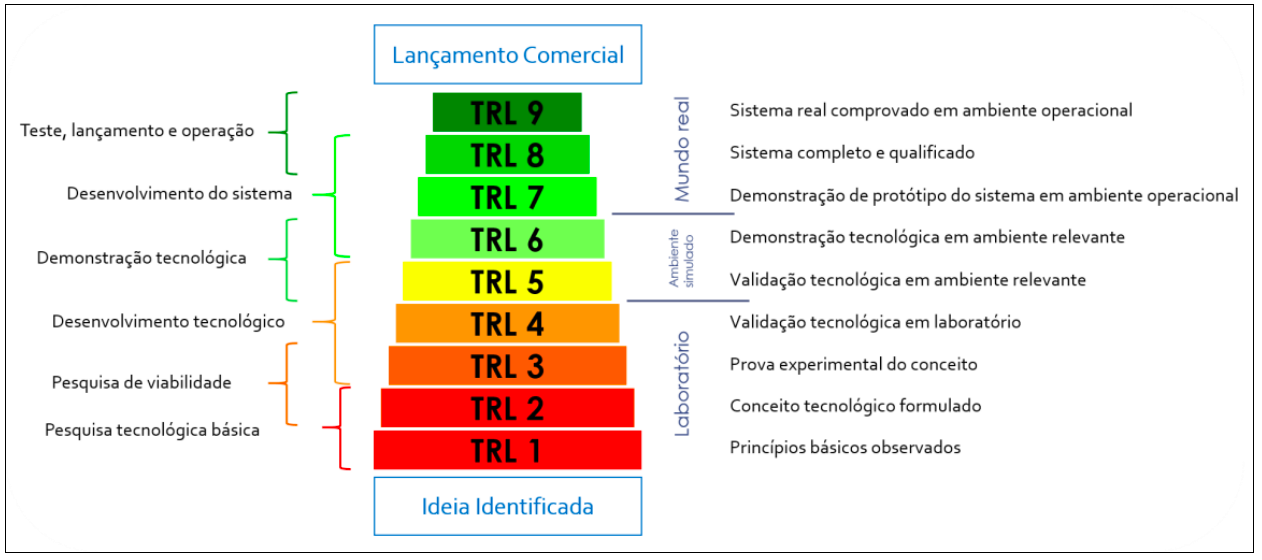 Assinale o nível de maturidade que sua criação se encontra:    (  ) TRL 1      (  ) TRL 2       (  ) TRL 3        (  ) TRL 4(  ) TRL 5      (  ) TRL 6      (  ) TRL 7         (  ) TRL 8         (  ) TRL 9O invento teve acesso ao patrimônio genético?(   ) Sim.  Nº da autorização de acesso:_________________________ Data que o cadastro foi realizado: ___/____/___(   ) Não.ESTADO DA TÉCNICAQuais bancos de patentes e/ou publicações você realizou a busca de anterioridade/estado da arte? (acesse orientações para buscas em bancos de patentes: https://www.gov.br/inpi/pt-br/servicos/patentes/guia-basico e/ou https://www.ifsudestemg.edu.br/institucional/pro-reitorias/pesquisa-posgraduacao-e-inovacao/inovacao/propriedade-intelectual).(  ) INPI                              (  ) United States Patent and Trademark Office (USPTO)(  ) Google patents              (  ) Espacenet(  ) Periódicos Capes (  ) Outros. IdentifiqueDos resultados encontrados, quais mais se aproximam da sua invenção? Explique como os novos aspectos da sua invenção diferem dos similares encontrados, citando/identificando explicitamente os achados na comparação. 
Indique qualquer desvantagem/limitação dos resultados encontrados e explique como a sua criação pode superá-la.TRANSFERÊNCIA DE TECNOLOGIACite mercados ou empresas que poderiam ter interesse em conhecer esta nova tecnologia, bem com potencialidade de comercialização (Descreva os setores e cite empresas e respectivos contatos).IDENTIFICAÇÃO DOS ENVOLVIDOS Todos os envolvidos na pesquisa possuem vínculo com o IF Sudeste MG?(    ) Sim.(   ) Não. Neste caso identifique os inventores externos e a instituição a que pertencem no Item “Termo de Participação em Projeto".A formulação e desenvolvimento do projeto foram realizados integralmente no IF Sudeste MG? (  ) Sim.(  ) Não.Se não, identifique as instituições envolvidas: Se não, cite as atividades desenvolvidas pelo parceiro, explicitando os insumos disponibilizados por elas (ex.: recursos humanos, laboratórios, etc).DIVULGAÇÃOOcorreu alguma publicação de qualquer material acerca da invenção ou ela foi submetida a demonstrações públicas? (   ) Não.(    ) Sim. Há quanto tempo e em que meio? OBSERVAÇÕESTERMO DE PERCENTUAIS DE PARTICIPAÇÃO EM PROJETO